PU 240-102K PU шелковисто-матовая краска для верхних покрытийИнформация о продукцииgb 8/1214 страница 1 / 2Описание продуктаОбласть применения :	Высокоэффективное 2K полиуретан-акриловое покрытие для коммерческих транспортных средств, фасадных элементов и для машин и сооружений с сильными механическими напряжениями.Технические характеристики:	Вяжущая основа:	Полиуретан-акриловая системаСодержание сухого вещества:	57 - 63 % по весу, 	42 - 43 % по объемуВязкость распыления (DIN 53 211): 	140 - 160 с 4 мм DINПлотность (DIN EN ISO 2811):	1,20 - 1,40 кг/лБлеск (DIN EN ISO 2813):	10 - 20 единиц / 60° (матовая)Свойства:	-  можно применять на объектах с защитой от статического электричествавысокая стойкость к УФ-излучению и погодным условиямотличная водостойкость-  устойчива к растворителям- устойчива к царапинамкратковременные температурные воздействия: 180°Cпостоянные температурные воздействия: 150°CРасчетный расход:	25,3 - 29,4 м2  / кг (при толщине сухого покрытия 10 мкм)29,6 - 31,6 м2  / л (при толщине сухого покрытия 10 мкм)Условия хранения:	В плотно закрытой заводской таре срок хранения - не менее 3 лет.НанесениеРабочие условия:	От + 10 °C, не более 80 % относительной влажности воздуха.Подготовка поверхности:	Сталь:  очистить и, по необходимости, зашлифовать (убрать следы ржавчины, окалины, оксидов) иобезжирить, используя Mipa Silikon-entferner (растворитель силикона).Цинк: очистить, используя аммиачно-щелочную смачивающую добавку.Алюминий: очистить, зашлифовать и обезжирить, используя  Mipa Silikonentferner (растворитель силикона).Нанесение:	Давление [бар]	Размер	Операции		форсунки [мм]        распыленияРастворительРаспылитель / Воздушный 	3 - 5	2.3 - 1.5	1 - 4	10 - 15 %Краскопульт низкого давления	2.5 - 3	1.3 - 1.4	2 - 4	10 - 15 %с высоким потреблением сжатого воздухаБезвоздушный 	120 - 150	0.28 - 0.33(65 - 95 °)1	неразбавленная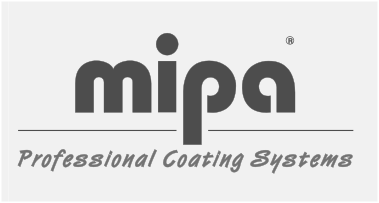 Разбавление :	Mipa 2K-VerdünnungОтвердитель :	Mipa 2K-Härter H5, H10, H25, MS10, MS25, MS 40 Mipa 2K-PU-Härter kurz PU 916-10, Mipa 2K-PU-Härter normal PU 916-25нанесение кистью или валиком Mipa PUR-Plus-Härter A60Этот лист технических данных представлен исключительно для ознакомления! По нашей информации, имеющейся на момент публикации, приведенные данные соответствуют действующим стандартам и основаны на многолетнем опыте производства данной продукции. Тем не менее, представленная информация не является юридически обязывающей и не подразумевает каких-либо гарантий. При работе с продукцией следует соблюдать рекомендации, содержащиеся в соответствующих паспортах безопасности материалов, и указания на этикетке продукции. Компания оставляет за собой право в любое время добавлять, удалять или изменять информацию без предварительного уведомления.PU 240-102K PU шелковисто-матовая краска для верхних покрытийИнформация о продукцииgb 8/1214 страница 2 / 2Пропорция смешивания :	c Mipa 2K-Härter H5, H10, H25, MS10, MS25, MS 40:По весу:	3 : 1 (тон: отвердитель) по объему:	2 : 1 (тон: отвердитель)с Mipa 2K-PU-Härter kurz  PU 916-10,  Mipa  2K-PU-Härter normal PU 916-25, Mipa PUR-Plus-Härter A60:По весу:	5 : 1 (тон: отвердитель) по объему:	4 : 1 (тон: отвердитель)Высыхание	Устойчива к пыли  Безопасное 	Готова к 		Повторное
		прикосновение 	использованию		нанесениеТемпература объекта 20 °C	25 - 30 мин.		2 - 3 ч	6   - 8  ч		- Температура объекта 60 °C			30     мин.		-Полное отверждение через 5 - 6 дней (при 20 °C).Срок годности:	1 - 8 часовВарианты применения :	Сталь:Первый слой: EP 100-20 (толщина покрытия: 50 - 70 мкм) Верхний слой: PU 240-10 (толщина покрытия: 50 - 60 мкм) Цинк:Первый слой: EP 100-20 (толщина покрытия: 50 - 70 мкм) Верхний слой: PU 240-10 (толщина покрытия: 50 - 60 мкм) Цинк:Первый слой: EP 100-20 (толщина покрытия: 50 - 70 мкм) Верхний слой:      PU 240-10 (толщина покрытия: 50 - 60 мкм)Особые условияТолько для профессионального применения. Некоторые красители могут содержать свинец, поэтому не используйте их для покраски детских игрушек или предметов, которые могут попасть в рот. Уникальная УФ-устойчивая пигментация (например, для покрытия фасада) доступна по запросу.Более того, есть возможность смешивать флуоресцентные краски MIPA Neon-Farbtöne, которые предназначены для однослойного нанесения. В этом случае обратитесь к информации о продукте “Mipa Neon-Farbtöne PMI- Einschichtlacke”. Рекомендуем проверить соответствие выбранного цвета на каком-либо образце до начала покраски.Удаление с инструментовИнструменты очищать сразу же после нанесения краски. Для этого использовать растворитель целлюлозы MIPA Nitroverdünnung.Этот лист технических данных представлен исключительно для ознакомления! По нашей информации, имеющейся на момент публикации, приведенные данные соответствуют действующим стандартам и основаны на многолетнем опыте производства данной продукции. Тем не менее, представленная информация не является юридически обязывающей и не подразумевает каких-либо гарантий. При работе с продукцией следует соблюдать рекомендации, содержащиеся в соответствующих паспортах безопасности материалов, и указания на этикетке продукции. Компания оставляет за собой право в любое время добавлять, удалять или изменять информацию без предварительного уведомления.